Unit 2 TT3  Redox reactions SolnsSECTION A:  Multiple-choice questions (1 mark each)
Question 1 Answer: DExplanation: 
Ag+(aq)   +  e-    Ag(s). This is reduction and silver ions will be the oxidantQuestion 2 Answer: BExplanation: 
Br2(l)   +  2e-   2Br-(aq)   This is reduction.Question 3 Answer: DExplanation: 
The reaction represented is Mg(s)    Mg2+(aq)   +   2e- which is oxidationQuestion 4 Answer: CExplanation: 
The oxidation state of both hydrogen and oxygen gases is zero. When they form a compound they form ions and electrons are transferred.Question 5Answer: BExplanation: 
Zn(s)     Zn2+(aq)    +    2e     is oxidationQuestion 6 Answer: CExplanation: 
2H+(aq)   +   2e-    H2(g)    is  reductionQuestion 7 Answer: AExplanation: 
The half cell is for the reaction  Fe3+(aq)   +  e-    Fe2+(aq).  Platinum is inert and will not react. There is no iron electrode for iron metal to be the reactant. Question 8Answer: AExplanation: 
Oxidation is a loss of electrons so the electrode at which this occurs will be negativeQuestion 9Answer: DExplanation: 
When aluminium corrodes it forms ions;  Al(s)     Al3+(aq)   +  3e-Question 10Answer: DExplanation: 
The more reactive metal can replace the less reactive metal in solution. Option D is the only combination suitable.SECTION B: Short-answer questionsQuestion 1a.    Complete and balance the following half equations;        i.        Al(s)               Al3+(aq)      +  3e-                               oxidation       ii.        Fe3+(aq)    + e-      Fe2+(aq)                                       reduction      iii.         I2(s)   +2e-         2I-(aq)                                            reduction1 + 1 + 1 = 3 marksb.    see above                                                                                                                                             3 marksTotal 6 marksQuestion 2a.    Mg(s)   +  Pb2+(aq)        Mg2+(aq)    +  Pb(s)          Mg= reductant,  Pb2+ oxidantb.   2Li(s)    +   MgBr2(aq)      2LiBr(aq)   +   Mg(s)    Li = reductant    Mg2+  oxidantc.   Cl2(g)     +   2KBr(aq)       2KCl(aq)      +   Br2(l)     Cl2 = oxidant    Br- = reductant2 + 2 + 2 = 6 marksQuestion 3a.    The second one will occur spontaneously       i.    Cu(s)    +     LiBr(aq)                 _____________________________________       ii.   2Li(s)     +   CuBr2(aq)               2LiBr(aq)    +  Cu(aq)b.   see abovec.   Li  reductant                   Cu2+  oxidant2 + 1 + 2 = 5 marksQuestion 4a.    sodium1 markb.    i.   Ca   1s22s22p63s23p64s2      ii.    Ca2+     1s22s22p63s23p6     iii.    Calcium ions are accepting two electrons to form calcium atoms     iv.   Ca2+(aq)  + 2e-   Ca(s)     v.     Reduced as electrons are being gained1 + 1 + 1 + 1 + 1 = 5 marksc.   i.   Na(s)     Na+(aq)   +  e-      ii.    Reductant1 + 1 = 2 marksTotal  8 marksQuestion 5                                        electron flow*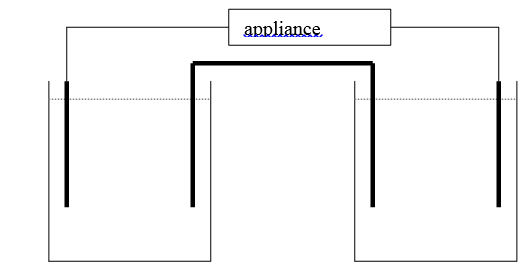 *                                        zinc* nickel *                    *Zn(NO3)2(aq)     NiSO4(aq)                              *anode:   Zn(s)  Zn2+(aq)  +  2e-     *cathode: Ni2+(aq) + 2e-     Ni(s)                     * overall equation:  Zn(s)    +  Ni2+(aq)  Zn2+(aq)  +  Ni(s)a.    8 marksb.   i.    the level of nickel on it will build up      ii.  it will gradually decay away1 + 1 = 2 marksTotal  10 marksQuestion 6a.    i.  Fe  to  Fe3+       ii.  oxygen gas1 + 1 = 2 marksb.    water is a reactant in this process – it facilities the flow of electrons1 markc.     i.    paint is a physical barrier that prevents oxygen and water contacting the iron      ii.    cover in other materials such as bitumen or a more reactive metal. Use a sacrificial anode1 + 1 = 2 marksTotal 5 marks